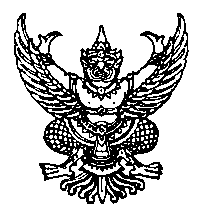 ประกาศมหาวิทยาลัยธรรมศาสตร์เรื่อง หลักเกณฑ์และอัตราการจ่ายเงินประจำตำแหน่งทางวิชาการและค่าตอบแทนทางวิชาการ
ของพนักงานมหาวิทยาลัย สายวิชาการ ประเภทครูกระบวนการ พ.ศ. ๒๕๖๔-----------------------------โดยที่เป็นการสมควรให้มีประกาศมหาวิทยาลัยธรรมศาสตร์ เรื่อง หลักเกณฑ์และอัตรา
การจ่ายเงินประจำตำแหน่งทางวิชาการและค่าตอบแทนทางวิชาการของพนักงานมหาวิทยาลัย สายวิชาการ ประเภทครูกระบวนการอาศัยอำนาจตามความในมาตรา ๓๙ แห่งพระราชบัญญัติมหาวิทยาลัยธรรมศาสตร์ พ.ศ. ๒๕๕๘ ประกอบกับข้อ ๑๕/๓ ของข้อบังคับมหาวิทยาลัยธรรมศาสตร์ ว่าด้วยการบริหารบุคคลพนักงานมหาวิทยาลัย 
พ.ศ. ๒๕๕๙ ซึ่งแก้ไขเพิ่มเติมโดยข้อบังคับมหาวิทยาลัยธรรมศาสตร์ ว่าด้วยการบริหารบุคคลพนักงานมหาวิทยาลัย (ฉบับที่ ๔) พ.ศ. ๒๕๖๓ อธิการบดีโดยข้อเสนอของคณะกรรมการบริหารบุคคลในการประชุม
ครั้งที่ ๓/๒๕๖๓ เมื่อวันที่ ๑๐ กันยายน พ.ศ. ๒๕๖๓ เห็นชอบให้ออกประกาศไว้ดังนี้ข้อ ๑ ประกาศนี้เรียกว่า “ประกาศมหาวิทยาลัยธรรมศาสตร์ เรื่อง หลักเกณฑ์และอัตรา
การจ่ายเงินประจำตำแหน่งทางวิชาการและค่าตอบแทนทางวิชาการของพนักงานมหาวิทยาลัย สายวิชาการ ประเภทครูกระบวนการ พ.ศ. ๒๕๖๔” ข้อ ๒ ประกาศนี้ให้ใช้บังคับตั้งแต่วันถัดจากวันประกาศเป็นต้นไปข้อ ๓ ให้จ่ายเงินประจำตำแหน่งทางวิชาการและค่าตอบแทนทางวิชาการแก่พนักงานมหาวิทยาลัย สายวิชาการ ประเภทครูกระบวนการ จากเงินรายได้คณะวิทยาการเรียนรู้และศึกษาศาสตร์ 
ตามหลักเกณฑ์และอัตราดังนี้ข้อ ๔ หลักเกณฑ์และวิธีการจ่ายเงินประจำตำแหน่งทางวิชาการและค่าตอบแทนทางวิชาการตามประกาศนี้ ให้เป็นไปตามประกาศที่อธิการบดีกำหนดโดยความเห็นชอบของคณะกรรมการบริหารบุคคล	 		                       ประกาศ  ณ  วันที่   ๑๓   มกราคม  พ.ศ. ๒๕๖๔					         (รองศาสตราจารย์ เกศินี วิฑูรชาติ)					                      อธิการบดีระดับตำแหน่งเงินประจำตำแหน่งทางวิชาการค่าตอบแทนทางวิชาการระดับชำนาญการ๔,๐๐๐ บาท๔,๐๐๐ บาทระดับเชี่ยวชาญ๗,๐๐๐ บาท๗,๐๐๐ บาทระดับเชี่ยวชาญพิเศษ๑๑,๐๐๐ บาท๑๑,๐๐๐ บาท